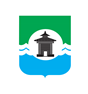 Российская ФедерацияИркутская областьМуниципальное образование «Братский район»КСО Братского района     ул. Комсомольская, д. 28 «а», г.Братск, Иркутская область, тел./факс  8(3953) 411126  ЗАКЛЮЧЕНИЕ № 2по результатам внешней проверки годового отчетаоб исполнении бюджета Прибрежнинского сельского поселенияза 2020 годг. Братск								     «30» апреля  2021 года                                                                                    	Настоящее заключение подготовлено Контрольно-счетным органом муниципального образования «Братский район» по результатам внешней проверки годового отчета об исполнении бюджета Прибрежнинского сельского поселения за 2020 год, проведенной на основании Соглашения «О передаче полномочий по осуществлению внешнего муниципального финансового контроля»  от 29.01.2021г. № 8.	Внешняя проверка проведена в рамках полномочий Контрольно-счетного органа муниципального образования «Братский район», установленных:- Федеральным  законом  от 07.02.2011  № 6-ФЗ  «Об   общих   принципах организации и деятельности контрольно-счетных органов субъектов Российской Федерации и муниципальных образований»;- положением о контрольно – счетном органе  муниципального образования «Братский район», утвержденном Решением Думы Братского района от 27.05.2020 №67;- положениями ст. 157, 264.4 Бюджетного кодекса Российской Федерации.	Основание для проведения проверки: пункт 1.8 Плана деятельности КСО МО «Братский район» на 2021 год.Цель внешней проверки: установление полноты и достоверности отражения показателей годовой бюджетной отчетности сельского поселения за отчетный финансовый год, ее соответствия требованиям нормативных правовых актов. Объект внешней проверки: Администрация Прибрежнинского сельского поселения.Предмет внешней проверки: годовой отчет об исполнении бюджета Прибрежнинского муниципального образования за 2020 год; иная бюджетная отчетность, сформированная в соответствии с требованиями Инструкции о порядке составления и предоставления годовой, квартальной и месячной отчетности об исполнении бюджетов бюджетной системы Российской Федерации, утвержденной приказом Минфина России от 28.12.2010 года №191н; бюджетная отчетность главных администраторов средств местного бюджета за 2020 год (отдельные формы).Вопросы внешней проверки: анализ бюджетной отчетности на соответствие требованиям нормативных правовых актов в части ее состава, содержания и срока представления для проведения внешней проверки; анализ достоверности показателей бюджетной отчетности, оценка взаимосвязанных показателей консолидируемым позициям форм бюджетной отчетности; оценка достоверного представления о финансовом положении сельского поселения на основании данных бухгалтерской отчетности.Объем средств бюджета, проверенных при проведении экспертно-аналитического мероприятия: по доходам – 32 428,6 тыс. руб.; по расходам – 38 316,8 тыс. руб.В соответствии с Законом Иркутской области от 02.12.2004 года № 76-оз «О статусе и границах муниципальных образований Братского района Иркутской области» (в ред. от 21.12.2018) Прибрежнинское муниципальное образование образовано на территории Братского района Иркутской области и наделено статусом сельского поселения. В состав территории Прибрежнинского муниципального образования входят: поселок Чистяково; поселок Прибрежный; деревня Новое Приречье; деревня Булак.	Структуру органов местного самоуправления составляют: глава муниципального образования; Дума муниципального образования; администрация муниципального образования. Согласно требованиям статьи 264.2 БК РФ, п. 39.8 ст.39 «Положения о бюджетном процессе в Прибрежнинском муниципальном образовании»,  годовой отчет об исполнении местного бюджета подлежит утверждению муниципальным правовым актом представительного органа муниципального образования.Ответственными должностными лицами за подготовку и представление бюджетной отчетности за 2020 год являлись Глава Прибрежнинского муниципального образования – Ю.Л. Мариньчев,  бухгалтер 1 категории – С.Н.Аференок.Результаты внешней проверкиОбщие положенияОтчет   об   исполнении   местного  бюджета  для подготовки  заключения поступил в КСО Братского района в сроки, установленные  пунктом 3 статьи 264.4 Бюджетного кодекса Российской Федерации.  Для проведения внешней проверки годового отчета об исполнении бюджета Прибрежнинского сельского поселения за 2020 год были предоставлены следующие документы:бюджетная отчетность, согласно п.3 ст. 264.1 БК РФ:- отчет об исполнении бюджета;- баланс исполнения бюджета;- отчет о финансовых результатах деятельности;- отчет о движении денежных средств;- пояснительная записка (ф.0503160);проект   решения   Думы  сельского   поселения  «Об  исполнении  бюджета сельского поселения за 2020 год» с указанием общего объема доходов, расходов и дефицита (профицита) бюджета; исполнение     доходов      бюджета      сельского     поселения     по    кодам  классификации доходов бюджета;Исполнение   расходов   бюджета   сельского   поселения по ведомственной структуре расходов;исполнение   расходов   бюджета   сельского   поселения   по  разделам  и подразделам классификации расходов бюджетов;исполнение   источников   финансирования  дефицита  бюджета сельского поселения по кодам классификации источников финансирования дефицитов бюджетов;отчет об использовании средств резервного фонда;отчет об использовании средств муниципального дорожного фонда;отчет   об  использовании   бюджетных  ассигнований  на   реализациюмуниципальных программ.2.Изменение плановых показателей бюджетаБюджет Прибрежнинского муниципального образования утвержден решением Думы Прибрежнинского сельского поселения от 30.12.2019 года № 100:по доходам в сумме 28 541,8 тыс. руб.; по расходам в сумме 28 692,8 тыс. руб.; с дефицитом в сумме 151,0 тыс. руб., или 3,7% утвержденного общего годового объема доходов бюджета поселения без учета утвержденного объема безвозмездных поступлений и (или) поступлений налоговых доходов по дополнительным нормативам отчислений.Основные характеристики местного бюджета на 2020 год неоднократно изменялись. В течение года в решение Думы Прибрежнинского муниципального образования от 30.12.2019 года № 100 шесть раз вносились изменения:- решение Думы сельского поселения от 14.02.2020 года № 105;- решение Думы сельского поселения от 29.06.2020 года № 118;- решение Думы сельского поселения от 24.07.2020 года № 121;- решение Думы сельского поселения от 17.09.2020 года № 125;- решение Думы сельского поселения от 30.10.2020 года № 131.Окончательной редакцией Решения о бюджете от 30.12.2020 года № 136 утверждены основные плановые показатели бюджета поселения:по доходам в сумме 32 442,3 тыс. рублей, в том числе налоговые и неналоговые доходы в сумме 4 198,5 тыс. рублей, безвозмездные поступления в сумме 28 243,8 тыс. рублей; по расходам в сумме 40 140,0 тыс. руб.; с дефицитом в сумме 7 697,7 тыс. руб., что составляет 183,3% утвержденного общего годового объема доходов бюджета поселения без учета утвержденного объема безвозмездных поступлений.Уточненная бюджетная роспись расходов на 2020 год от 30.12.2020 года, утвержденная Главой Прибрежнинского сельского поселения, соответствует показателям Решения о бюджете в окончательной редакции от 30.12.2019 года № 136.Анализ изменения плановых показателей основных характеристик бюджета, согласно принятым в истекшем году решениям Думы Прибрежнинского муниципального образования по внесению изменений в решение о бюджете поселения, а также исполнение местного бюджета за 2020 год представлено в таблице №1. 							                          Таблица №1, тыс. руб.  Установлено, плановые бюджетные назначения по доходам бюджета, по сравнению с первоначальной редакцией решения о бюджете, в течение 2020 года увеличились на 3 886,8 тыс. руб. или на 13,6%: с 28 541,8 тыс. руб. до 32 428,6 тыс. рублей. Но в сравнении с исполнением 2019 года (35 030,6 тыс. руб.), бюджет поселения получил доходов в 2020 году меньше на 2 602 тыс. рублей.  В отчетном периоде основное увеличение плановых показателей по доходам от первоначальных данных осуществлено:    по группе «Налоговые и неналоговые доходы» – на 102,6 тыс. рублей, или на  2,5%, по группе «Безвозмездные поступления» – на 3 784,2 тыс. рублей, или с увеличением на 15,5%. Плановые расходы бюджета в 2020 году были увеличены на 9 624 тыс. руб., или на 33,5%. 3.Исполнение бюджета по доходамКак определено ст. 55 Федерального закона от 06.10.2003 №131-ФЗ, формирование доходов местных бюджетов осуществляется в соответствии с бюджетным законодательством Российской Федерации, законодательством о налогах и сборах и законодательством об иных обязательных платежах.Источниками доходов бюджета являются налоговые доходы, неналоговые доходы и безвозмездные поступления от других бюджетов бюджетной системы Российской Федерации.Анализ исполнения местного бюджета по доходам с учетом данных решения о бюджете и отчета об исполнении консолидированного бюджета (ф. 0503317) в разрезе налоговых, неналоговых доходов и безвозмездных поступлений представлен в таблице №2.               Таблица № 2, тыс. руб.Таким образом, в структуре доходной части бюджета поселения налоговые и неналоговые доходы в отчетный период составили 12,9%, безвозмездные поступления – 87,1%. В первоначальной редакции Решения о бюджете № 100 объем налоговых и неналоговых доходов прогнозировался на уровне 4 082,2 тыс. рублей. Фактическое исполнение выше первоначальных плановых показателей на 123,1тыс. рублей или 4,9 % и составило 2 633,0 тыс. рублей. Бюджетообразующими для сельских поселений в соответствии со статьей 61.5 Бюджетного кодекса Российской Федерации являются доходы, зачисляемые в виде местных налогов, – земельного налога (по нормативу 100%), налога на имущество физических лиц (по нормативу 100%).Согласно отчетным данным доля доходов от местных налогов при исполнении бюджета в 2020 году составила 22% от общего объема налоговых поступлений и 100,2% исполнения от плановых:налог на имущество физических лиц при плане 400,4 тыс. рублей, получено 401,4 тыс. рублей, исполнение 100,2%;земельный налог при плане 509,7 тыс. рублей, получено 510,6 тыс. рублей, исполнение 100,2 %.Удельный вес налога на доходы физических лиц в структуре налоговых доходов составляет 27,6%, при плане 1 115,8 тыс. рублей, получено 1 145,9 тыс. рублей, исполнение 102,7 %, увеличение составило 30,1 тыс. рублей; налога на акцизы по подакцизным товарам – 43,5 %, при плане 1 838,7 тыс. рублей, выполнено 1 805,0 тыс. рублей, исполнение 98,2 %, неисполнение плановых назначений составило 33,7 тыс. рублей.По всем показателям налоговых доходов в 2020 году установлено увеличение поступлений в сравнении с исполнением предыдущего отчетного года на 23,6% или 793,5 тыс. руб.Анализ неналоговых доходов показал исполнение плановых показателей – 100%. По отношению к 2019 году исполнение в 2020 году составило всего 15,1%,за счет сокращения доходов от оказания платных услуг на 181 тыс. руб.  В первоначальной редакции Решения о бюджете объем безвозмездных поступлений прогнозировался на уровне  24 459,6 тыс. рублей. Фактическое исполнение безвозмездных поступлений выше первоначальных плановых показателей на 3 784,2 тыс. рублей и составило 28 243,8 тыс. рублей или 115,5 % к плановым показателям.Уточненный план по безвозмездным поступления выполнен на 100 %: при плане 28 243,8 тыс. рублей, исполнено 28 243,8 тыс. рублей, в том числе из областного бюджета – 5 692,8 тыс. рублей, из бюджета Братского района – 22 400,2 тыс. рублей, прочие безвозмездные поступления (спонсорские) – 150,8 тыс. руб.По отношению к 2019 г. уменьшение безвозмездных поступлений составило 3 214,5 тыс. руб. или 10,1%.Данные по объемам поступивших субсидий, субвенций, дотаций, иных межбюджетных трансфертов на 01.01.2021 подтверждены показателями по соответствующим строкам Справок по консолидируемым расчетам (ф. 0503125).Прогнозные значения в 2020 году по безвозмездным поступлениям исполнены на 100 процентов.В результате принятых в течение года изменений в бюджет, доходная часть бюджета увеличилась на 3 900,5 тыс. рублей и составила 32 428,6 тыс. рублей. В 2020 году межбюджетных трансфертов из бюджета муниципального района на осуществление части полномочий по решению вопросов местного значения в соответствии с заключенными соглашениями в бюджет сельского поселения поступило 100% или 710,2 тыс. рублей. В сравнении с 2019 годом общий объем доходов бюджета Прибрежнинского муниципального образования за 2020 год сократился на 2 602 тыс. руб. или 7,4 % (с 35 030,6 тыс. руб. до 32 428,6 тыс. руб.). 4. Исполнение бюджета по расходамСогласно отчету об исполнении бюджета (ф.0503127) расходы местного бюджета на 2020 год утверждены в сумме 40 140 тыс. руб., исполнены на 01.01.2021года  в сумме 38 316,8 тыс. руб., или 95,5 % от бюджетных назначений.Исполнение расходной части местного бюджета за 2020 год в разрезе разделов бюджетной классификации представлено в таблице № 3.               						                         Таблица № 3, тыс. руб.Как видно из таблицы, в полном объеме от утвержденных бюджетных ассигнований исполнены расходы по одному разделу:0200 «Национальная оборона» – 421,9 тыс. руб., в сравнении с 2019 годом расходы (345,5 тыс. руб.) увеличились на 22,1% или 76,4 тыс. рублей.Высокий процент исполнения сложился по программам:0800 «Культура и кинематография» – 99,7% (11 368,3 тыс. руб.) от плановых (11 407,1 тыс. руб.);           0300 «Национальная безопасность и правоохранительная деятельность» –99,5% или 5 279,4 тыс. руб.;0500 «Жилищно-коммунальное хозяйство» – 7 270,7 тыс. руб. или 98,7%;0100 «Общегосударственные вопросы» – 9292,6 тыс. руб. или 95,8%.Не в полном объеме исполнены плановые показатели по разделам:1000 «Социальная политика» – 92,6 тыс. руб. или 92,6%;1100 «Физическая культура и спорт» – 340,2 тыс. руб. или 88,6%.По разделу 0400 «Национальная экономика» процент исполнения по поселению от плановых показателей составил 77,8%, но в сравнении с предшествующим годом процент исполнения по подразделу 0409 «Дорожное хозяйство» вырос (в 2019 году процент исполнения составил 28,6).Наибольшую долю в расходах занимают расходы на культуру – 29,7%, на общегосударственные вопросы приходится 24,3%, на жилищно-коммунальное хозяйство – 19%; наименьшую долю занимают вопросы, связанные с социальной политикой –0,4%.Пунктом 1 статьи 81 БК РФ установлено, что в расходной части бюджетов всех уровней бюджетной системы Российской Федерации предусматривается создание резервных фондов местных администраций. По разделу 0111 «Резервные фонды», расходы в 2020 году утверждены в первоначальном и уточненном бюджете в размере 4,0 тыс. рублей, что не превышает норматива, установленного бюджетным законодательством. В отчетном периоде средства резервного фонда из-за отсутствия чрезвычайных (аварийных) ситуаций, не привлекались.Информация расходной части по видам расходов (КВР) в муниципальном образовании представлена в таблице №4.                                                                                                        Таблица №4, тыс. руб.Установлено, что в общей  структуре расходов наибольший удельный вес составляют расходы:- на закупку товаров, (работ, услуг) для обеспечения  государственных (муниципальных) нужд – 54,1 %;- на выплату заработной платы (12 794,2 тыс. руб.) с начислениями на нее (3 756,1 тыс. руб.)  – 43,3%.Наименьший:- межбюджетные трансферты – 1,5%;-  иные бюджетные ассигнования – 0,7%.	В 2019 году наибольший удельный вес – 49,9%, составили расходы на заработную плату с начислениями на нее в сумме 14 677,1 тыс. руб.5.  Исполнение программной части бюджетаРасходы бюджета на реализацию муниципальных программ в 2020 году  в сумме 37 685,8 тыс. руб. составили 98,4% от общего объема расходов бюджета. Объем расходов по непрограммным направлениям деятельности составил 631,0 тыс. руб. или 1,6% от общих расходов.Установлено, что процент программных расходов, согласно плановым показателям выдержан от общей суммы расходов муниципального образования на 95,4%, но в разрезе муниципальных программ финансовые ресурсы бюджета распределились следующим образом:      									       Таблица № 5(тыс. руб.) Из  таблицы видно, что в 2020 году в поселении утверждено 7 муниципальных программ. По программе «Формирование современной городской среды» установлено стопроцентное исполнение – 1 688,7 тыс. руб.По 4 программам процент исполнения составил более 90%:«Гражданская оборона, предупреждение  и ликвидация ЧС в сельских поселениях» – 99,9%; «Культура»  – 99,7%;«Развитие объектов коммунальной инфраструктуры» –98,3%;«Муниципальные финансы МО» – 95,8%.Процент исполнения по программе «Развитие физической культуры и спорта» составил 88,6%, наименьший 77,6% – «Развитие дорожного хозяйства».  Статьей 179.4 Бюджетного кодекса РФ дорожный фонд определен как часть средств бюджета, подлежащая использованию в целях финансового обеспечения дорожной деятельности в отношении автомобильных дорог общего пользования, а так же капитального ремонта и ремонта дворовых территорий многоквартирных домов, проездов к дворовым территориям многоквартирных домов населенных пунктов. К дорожным фондам отнесены Федеральный дорожный фонд, дорожные фонды субъектов Российской Федерации муниципальные дорожные фонды. Статьей 179.4 БК РФ также определены источники пополнения таких фондов и порядок их создания.Муниципальный дорожный фонд создается решением представительного  органа муниципального образования (за исключением решения о местном бюджете).Объем бюджетных ассигнований муниципального  дорожного фонда утверждается решением о местном бюджете на очередной финансовый год (очередной финансовый год и плановый период) в размере не менее прогнозируемо объема доходов бюджета муниципального образования, установленных решением представительного органа муниципального образования (за исключением решения о бюджете) от:- акцизов на автомобильный бензин, прямогонный бензин, дизельное топливо, моторные масла для дизельных и (или) карбюраторных (инжекторных) двигателей, производимые на территории Российской Федерации, подлежащих зачислению в местный бюджет; - иных поступлений в местный бюджет, утвержденных решением представительного муниципального образования, предусматривающим создание муниципального дорожного фонда.По муниципальной программе «Развитие дорожного хозяйства» исполнение при плане 5 346,5 тыс. руб. по состоянию на 01.01.2021г. составило 77,6% или 4 151,1 тыс. руб. (за счет субсидии на реализацию мероприятий перечня проектов народных инициатив – 49 тыс. руб., средств местного бюджета 1 тыс. руб.). За отчетный период прошлого года исполнение составило 28,6% или 968,4 тыс. руб. при плане – 3 382,3 тыс. руб.).Бюджетные ассигнования муниципального дорожного фонда, не использованные в текущем финансовом году, направляются на увеличение бюджетных ассигнований муниципального дорожного фонда в очередном  финансовом году.С учетом остатка на первое число отчетного  финансового года  согласно ф.№1-ФД «Сведения об использовании средств Федерального дорожного фонда, дорожных фондов субъектов РФ, муниципальных дорожных фондов», остаток бюджетных ассигнований дорожного фонда поселения на 01.01.2021 года составил 1 160,6 тыс. руб.Наибольший удельный вес в общей сумме фактических расходов за 2020 год установлено по программе  «Культура»  30,2% (11 368,3 тыс. руб.).Наименьший удельный вес сложился по программе «Развитие физической культуры и спорта в Братском районе» – 0,9%  (340,2 тыс. руб.)Согласно требований пункта 3 статьи 179 БК РФ по каждой муниципальной программе проводится оценка эффективности ее реализации. Порядок проведения указанной оценки и ее критерии устанавливаются местной администрацией муниципального образования.По результатам указанной оценки местной администрации муниципального образования может быть принято решение о необходимости прекращения или об изменении, начиная с очередного финансового года, ранее утвержденной муниципальной программы, в том числе необходимости изменения объема бюджетных ассигнований на финансовое обеспечение реализации муниципальной программы.Контрольно-счетный орган и в дальнейшем рекомендует обращать внимание на то, что низкий процент исполнения  (не исполнения) муниципальных программ  несет риски срыва  реализации программных мероприятий  (не достижение предусмотренных целей) и ведет к не освоению предусмотренных на их реализацию бюджетных средств.Информация по непрограммным расходам представлена в таблице.                                                                                     Таблица №6, тыс. руб.Из таблицы видно, процент исполнения составил 97,7%. На реализацию непрограммных расходов направлено 631 тыс. руб. в 2020 году. В сравнении с 2019 годом расходы выросли на 97,2 тыс. рублей или 18,2%, увеличение установлено по всем разделам непрограммных расходов.6. Результат исполнения бюджетаПервоначальной редакцией решения о бюджете от 30.12.2019 года  №100 размер дефицита установлен в сумме 151,0 тыс. руб. или 3,7 % утвержденного общего годового объема доходов местного бюджета без учета утвержденного объема безвозмездных поступлений, т.е. в пределах установленного бюджетным законодательством РФ размере. Источником внутреннего финансирования дефицита бюджета было предусмотрено получение и погашение кредитов от кредитных организаций:  получение  173,7 тыс. руб., погашение  –  22,7 тыс. руб.В окончательной редакции решения о бюджете от 30.12.2019 № 136 размер дефицита местного бюджета утвержден в сумме 7 697,7 тыс. рублей. Источники внутреннего финансирования дефицита бюджета: получение и погашение кредитов от кредитных организаций в сумме 151,0 тыс. руб. (получение  173,7 тыс. руб., погашение  –  22,7 тыс. руб.) и изменение остатков средств на счетах по учету средств бюджета в сумме 7 546,7 тыс. рублей (увеличение – минус  32 616,0 тыс. руб., уменьшение  –  40 162,7 тыс. руб.).	По результатам исполнения местного бюджета за 2020 год по состоянию на 01.01.2021 сложился дефицит в размере 5 888,2 тыс. рублей, что согласуется с показателями отчета об исполнении консолидированного бюджета ф. 0503317 по коду стр.450 раздела 2. Расходы бюджета.	Как следует из раздела 3 «Источники финансирования дефицита бюджета»  данного отчета, в качестве источников внутреннего финансирования дефицита бюджета Прибрежнинского сельского поселения были привлечены:	- изменение остатков средств на счетах по учету средств бюджетов в сумме 5 888,2 тыс. рублей (увеличение остатков средств  – минус 32 603,5 тыс. рублей, уменьшение остатков средств – плюс 38 491,7 тыс. рублей).7. Состояние муниципального долга	Фактически в 2020 году Прибрежнинским муниципальным образованием муниципальные заимствования не осуществлялись, муниципальные гарантии не выдавались, получение кредитов от других бюджетов бюджетной системы Российской Федерации не осуществлялись.8.Оформление годовой бюджетной отчетности  Годовая отчетность предоставляется в соответствии с Приказом Министерства финансов Российской Федерации от 28 декабря 2010 года №191н «Об утверждении Инструкции о порядке составления и предоставления годовой, квартальной отчетности об исполнении  бюджетов бюджетной системы Российской Федерации» (в ред. Приказов Минфина России от 31.01.2020г. №13н, от 07.04.2020 № 59н, от 12.05.2020 № 88н, от 02.07.2020 № 131н, от 29.10.2020 № 250н, от 16.12.2020 № 311н).В Контрольно-счетный орган годовой отчет об исполнении бюджета Прибрежнинского сельского поселения поступил в срок, установленный пунктом 3 статьи 264.4 Бюджетного кодекса Российской Федерации. В составе отчета, для установления полноты и достоверности отражения показателей годовой бюджетной отчетности, оформления форм, таблиц и пояснительной записки к годовой отчетности, предоставлены следующие формы:баланс исполнения бюджета (ф.ф. 0503130, 0503320);справка по заключению счетов бюджетного учета отчетного финансового года (ф.0503110);отчет о финансовых результатах деятельности (ф.ф. 0503121, 0503321);отчет о движении денежных средств (ф.ф. 0503123);справка по консолидируемым расчетам (ф.0503125);	отчет об исполнении бюджета (ф.ф.0503127, 0503317);	отчет о принятых бюджетных обязательствах (ф. 0503128);	ф. 0503160 «Пояснительная записка» в составе:- таблица № 1 «Сведения об основных направлениях деятельности»;- таблица № 2 «Сведения о мерах по повышению эффективности расходования бюджетных средств»; - таблица № 4 «Сведения об особенностях ведения бюджетного учета»;- таблица № 5 «Сведения о результатах мероприятий внутреннего государственного (муниципального) финансового контроля»;- таблица № 6 «Сведения о проведении инвентаризации»;- ф. 0503161, «Сведения о количестве подведомственных участников бюджетного процесса, учреждений и государственных (муниципальных) унитарных предприятий»;- ф. 0503162 «Сведения о результатах деятельности»;- ф. 0503168 «Сведения о движении нефинансовых активов»;- ф. 0503169, 0503369 «Сведения по дебиторской и кредиторской задолженности»;- ф. 0503175 «Сведения о принятых и неисполненных обязательствах получателя бюджетных средств»;- ф. 0503178 «Сведения об остатках денежных средств на счетах ПБС».	Справка по заключению счетов бюджетного учета отчетного финансового года (0503110) сформирована без детализации по КОСГУ, что снижает ее информативность. В соответствии с п.4 Инструкции №191н, отчетность предоставлена на бумажных носителях в сброшюрованном и пронумерованном виде на 83 листах, с оглавлением и сопроводительным письмом. Формы отчетности подписаны соответствующими должностными лицами.Согласно ф. 0503161 «Сведения о количестве подведомственных участников бюджетного процесса, учреждений и государственных (муниципальных) унитарных предприятий» за отчетный период состав участников бюджетного процесса не изменился и состоит из Администрации Прибрежнинского сельского поселения, МКУК «Прибрежнинский КДЦ Братского района».При проверке соответствия и оформления представленных форм требованиям инструкции установлено следующее.	1. В части закрытия года и финансового результата экономического субъекта – соответствие форм 0503130 «Баланс исполнения бюджета» и 0503110 «Справка по заключению счетов бюджетного учета отчетного финансового года».	2. В части «доходов» в сумме итоговых показателей форм 0503121 «Отчет о финансовых результатах деятельности» и 0503110 «Справка по заключению счетов бюджетного учета отчетного финансового года» выявлено расхождение на 1 коп. В части «расходов» в сумме итоговых показателей – соблюдено равенство форм 0503121 «Отчет о финансовых результатах деятельности» и 0503110 «Справка по заключению счетов бюджетного учета отчетного финансового года». 	Нет возможности установить соответствие начисленных сумм доходов по каждому КОСГУ в справке 0503110 доходам по соответствующим кодам КОСГУ в отчете 0503121, в связи с тем, что в справке по заключению счетов бюджетного учета номер счета бюджетного учета сформирован без детализации по КОСГУ.	3. При сопоставлении идентичных показателей справки по консолидируемым расчетам (ф.0503125) коду счета 1 401 10 151 «Доходы от поступлений от других бюджетов бюджетной системы Российской Федерации» и показателей отчета об исполнении бюджета ф. 0503317 по коду строки 010 «Безвозмездные поступления от других бюджетов бюджетной системы Российской Федерации» установлено соответствие сумм – 28 092 963,66 руб., без учета прочих безвозмездных поступлений по КБК 2070503010 0000 150 в сумме 150 798 руб.	4. При анализе форм 0503320 «Баланс исполнения бюджета» и 0503321 «Отчет о финансовых результатах деятельности» и проверки соблюдения контрольных соотношений показателей отчетов бюджетной отчетности установлено: – контрольное соотношение в части чистого поступления основных средств соблюдены и составляют минус 1 416 044,35 руб. и соответствуют идентичному показателю ф. 0503368; – в части чистого поступления материальных запасов – контрольные соотношения выдержаны и составили 1 519 828,91 рублей; – в части чистого увеличения прочей дебиторской задолженности  расхождений нет и составляют минус 2 414 783,65 руб. В части чистого увеличения прочей кредиторской задолженности расхождений нет, сумма  – минус 2 383 085,71 рублей;– в части операций с финансовыми активами и обязательствами данные форм соответствуют взаимосвязанным показателям и равны сумме минус 8 969 198,8 рублей;– соответствие показателей в части чистого операционного результата – 8 865 414,24 рублей. 	4.Показатели ф. 0503317 (стр.200) в части кассовых операций по исполнению бюджетов соответствуют показателям Консолидированного бюджета о движении денежных средств ф. 0503123 (стр.2100) и составляют 38 316 846,94 рубля.	5. Анализ показателей, отраженных в форме 0503320 «Баланс исполнения бюджета» по разделам «финансовые активы» и «обязательства», показал  соответствие взаимосвязанных показателей формы 0503369 ««Сведения по дебиторской и кредиторской задолженности» в части дебиторской и кредиторской задолженности на начало и конец отчетного периода. 	6.  Показатели неисполненных  бюджетных   и   денежных   обязательств отчета о принятых бюджетных обязательствах формы 0503128 (гр.11 и гр.12)  соответствуют данным разделов 1 «Сведения о неисполненных бюджетных обязательств» и 2 «Сведения о неисполненных денежных обязательствах формы 0503175».	При сверке объема кредиторской задолженности с объемом неисполненных принятых денежных обязательств установлено, что показатели, отраженные в гр.12 отчета 0503128 не соответствуют показателям гр.9 Сведений 0503169. Раскрытие причин выявленных расхождений подлежит отражению в текстовой части раздела 4 «Анализ показателей финансовой отчетности субъекта бюджетной отчетности» Пояснительной записки (ф. 0503160).В разделе 3 ф. 0503128 «Обязательства финансовых годов, следующих за текущим (отчетным) финансовым годом» сумма принятых бюджетных и денежных обязательств на плановый период составляет 1 059 015,88 рублей.  Контрольно – счетный орган МО «Братский район» считает, что принятые денежные обязательства на плановый период требуют пояснения в текстовой части формы 0503160, так как денежные обязательства принимаются по факту появления условий, которые требуют от учреждения выполнить принятые бюджетные обязательства. Основания для принятия: акт выполненных работ, оплата аванса поставщику, товарная накладная, счет-фактура и иные документы, подтверждающие факт возникновения денежных обязательств.Учреждением не ведется учет по санкционированию расходов при определении поставщиков (подрядчиков, исполнителей) через закупки с использованием конкурентных способов, а также при закупке у единственного поставщика (при размещении извещения в ЕИС). Объем принятых бюджетных обязательств должен отражаться в гр.8 формы 0503128 при формировании оборотов по счету 502.17 «Принимаемые обязательства» в корреспонденции с кредитом счетов 502.11 «Принятые обязательства на текущий финансовый год» и отражаться в гр.8 формы.Учет сумм экономии, полученной при осуществлении закупки при определении поставщика отражаются в разделе 4 «Сведения об экономии бюджетных средств при заключении государственных (муниципальных) контрактов с применением конкурентных способов».  При анализе формы 0503128 при сопоставлении раздела «Доходы будущих периодов, резервы предстоящих расходов» кредиторской задолженности ф. 0503169 установлено, что поселением не формируются расчеты по отложенным обязательствам, то есть обязательствам предстоящих расходов. 7. Анализ структуры дебиторской и кредиторской задолженности ф. 0503369 на начало и на конец отчетного периода показал:    Дебиторская задолженность, в тыс. руб.Из таблицы видно, объем дебиторской задолженности по состоянию на 01.01.2021 увеличился в 2,1 раза и составил 4 661,9 тыс. руб., в том числе просроченная в 1,9 раза или на 247,6 тыс. руб. и составила 538,7 тыс. рублей. Наибольший удельный вес в структуре общей дебиторской задолженности приходится на расчеты по доходам 95,5% или 4 453,8 тыс. рублей. Задолженность по авансам выданным на конец отчетного периода составила 0 руб.                                                                                                     Кредиторская задолженность, в тыс. руб.По кредиторской задолженности также установлено увеличение на 2 371,7 тыс. руб., в том числе и просроченной на 1 320,8 тыс. рублей. Наибольший удельный вес 72,2% приходится на задолженность по расчетам по принятым обязательствам – 2 141 тыс. рублей. На конец отчетного периода по счету 303 «расчеты по платежам в бюджеты» числится просроченная задолженность в сумме 192,5 тыс. рублей по счету 303.05. В пояснительной записке нет информации по предпринятым мерам по закрытию данной просроченной задолженности.Форма № 0503160 «Пояснительная записка» заполнена согласно требованиям п.152 Инструкции 191н в разрезе разделов, но без учета раздела №3 «Анализ  отчета об исполнении бюджета субъектом бюджетной отчетности» и изменений, внесенных в Инструкцию:Согласно п.153 Инструкции 191н, Таблица № 1 «Сведения о направлениях деятельности» характеризует изменения направлений деятельности субъекта бюджетной отчетности за отчетный год в части тех видов деятельности, которые впервые были осуществлены субъектом бюджетной отчетности в отчетном году и (или) которые были прекращены им в отчетном году, при этом в графе 1 указываются коды видов деятельности согласно Общероссийскому классификатору виду экономической деятельности (ОКВЭД).Таблица № 2 не заполняется, п.154 утратил силу, согласно Приказу Минфина России от 02.11.2017 N 176н.	В разделе 3 «Анализ отчета об исполнении бюджета субъектом бюджетной отчетности» не предоставлена форма № 0503164 «Сведения об исполнении бюджета».	Раздел 4 «Анализ показателей финансовой отчетности субъекта бюджетной отчетности» должен включать в себя разъяснения к формам отчетности. В текстовой части пояснительной записки не раскрыты причины остатков на счетах 206.00, 302.00, не проведен анализ их динамики по сравнению с данными прошлого отчетного периода; причины увеличения дебиторской и кредиторской задолженности. В разделе 5 «Прочие вопросы деятельности субъекта бюджетной отчетности»:- таблица № 5 «Сведения о результатах мероприятий внутреннего государственного (муниципального) финансового контроля», в связи с внесенными изменениями в статью 265 Бюджетного кодекса РФ, пункт 157 Инструкции 191н утратил силу, согласно Приказу Минфина России от 31.01.2020 N 13н, не заполняется. - таблица № 6 «Сведения о проведении инвентаризации». При отсутствии расхождений по результатам инвентаризации, проведенной в целях подтверждения показателей годовой бюджетной отчетности, Таблица N 6 не заполняется и в составе отчетности не предоставляется. Факт проведения годовой инвентаризации отражается в текстовой части раздела 5 «Прочие вопросы деятельности субъекта бюджетной отчетности» Пояснительной записки (ф. 0503160). В случае Прибрежнинского МО, в нарушение п. 158 Инструкции таблица вошла в состав отчетности муниципального образования.- таблица  7 «Сведения о результатах внешнего государственного (муниципального) финансового контроля», согласно п. 21 Приказа Минфина от 31.01.2020 № 13н, пункт 159 Инструкции 191н утратил силу и не применяется при составлении бюджетной отчетности, начиная с отчетности 2020 года.Выводы1. Заключение подготовлено Контрольно-счетным органом муниципального образования «Братский район» по результатам внешней проверки годового отчета об исполнении бюджета Прибрежнинского муниципального образования за 2020 год, проведенной на основании ст. 264.4 БК РФ и Соглашения «О передаче полномочий по осуществлению внешнего муниципального финансового контроля»  от 29.01.2021 № 8.	2. Отчет представлен в КСО МО «Братский район» в сроки, установленные бюджетным законодательством, Положением о бюджетном процессе в Прибрежнинском муниципальном образовании, на бумажных носителях в сброшюрованном и пронумерованном виде, с оглавлением и сопроводительным письмом, в соответствии с требованиями п.4 Инструкции 191н. Годовой отчет муниципального образования за 2020 год сформирован без учета замечаний и рекомендаций КСО Братского района, отраженных в заключение на годовой отчет за 2019 год. 	3. В течение 2020 года решениями представительного органа муниципального образования в параметры местного бюджета 6 раз вносились изменения. Согласно ст. 184.1 БК РФ проект решения об исполнении бюджета содержит основные характеристики бюджета, к которым относятся общий объем доходов бюджета, общий объем расходов, дефицит (профицит) бюджета.	Фактическое исполнение бюджета составило: - по доходам – 32 428,6 тыс. рублей (99,9% от запланированного поступления). Из общей суммы доходов бюджета поселения налоговые и неналоговые составили 12,9%, безвозмездные поступления – 87,1%, что говорит о высокой степени зависимости бюджета от поступлений из областного и районного бюджета;- по расходам – 38 316,8 тыс. рублей (95,5% от плана). Основную долю расходов местного бюджета составили расходы по разделам:  08 «Культура, кинематография» – 29,7%, 01 «Общегосударственные расходы» – 24,3%, 05 «Жилищно-коммунальное хозяйство» – 19% от общего объема расходов.	Наименьшую – по разделам 10 «Социальная политика» – 0,4 % от общего объема расходов. Общий объем средств, направленный на реализацию программ, составил 98,4%. Анализ использования бюджетных ассигнований дорожного фонда Прибрежнинского сельского поселения показал исполнение в 2020 году на 77,6% (4 151,1 тыс. рублей при плане 5 346,5 тыс. рублей), что выше процента исполнения предыдущего отчетного финансового года. В 2019 году был установлен низкий процент исполнения средств дорожного фонда – 28,6%.Остаток бюджетных ассигнований дорожного фонда по состоянию на 01.01.2021 составил 1 160,6 тыс. рублей.            - профицит бюджета составил – 5 888,2 тыс. рублей.	4. В ходе проведения экспертно-аналитического мероприятия по оценке полноты и достоверности отражения показателей годовой бюджетной отчетности, оформления форм, таблиц и пояснительной записки к годовой отчетности, соответствия взаимосвязанных показателей отчетов, установлено:– бюджетная отчетность по полноте предоставленных форм не соответствует требованиям ст.264.1 БК РФ и п. 11.3 Инструкции № 191н «О порядке составления и предоставления годовой, квартальной и месячной отчетности об исполнении бюджетов бюджетной системы РФ». В составе пояснительной записки отсутствует ф. 0503296 «Сведения об исполнении судебных решений по денежным обязательствам бюджета» (при отсутствии показателей необходимо пояснение в текстовой части ф.0503160);– в целях составления годовой бюджетной отчетности была проведена инвентаризация активов и обязательств согласно положению п.7 Инструкции №191н, п.20 Инструкции №157н; – отчетность составлена нарастающим итогом с начала года, числовые показатели отражены в рублях с точностью до второго десятичного знака после запятой (п.9 Инструкции №191н);– при выборочной проверке соблюдения контрольных соотношений форм бюджетной отчетности установлено:соответствие показателей основных форм бюджетной отчетности;расхождение показателей в части принятых денежных обязательств формы 0503128 к форме 0503169. Данные расхождения подлежат раскрытию в текстовой части Пояснительной записки  ф.0503160;  –  анализ форм 0503128 и 0503175 показал, что учреждениями не ведется учет по санкционированию расходов при определении поставщиков (подрядчиков, исполнителей) через закупки с использованием конкурентных способов и при закупке у единственного поставщика (при размещении извещения в ЕИС); не ведутся резервы предстоящих расходов;– согласно п.152 Инструкции структура Пояснительной записки ф. 0503160 не соответствует требованиям и составлена в разрезе четырех разделов;– в состав годовой бюджетной отчетности вошли таблицы №№ 5,7,  исключенные из состава отчетности, начиная с 2019 года согласно Приказу Минфина России от 31.01.2020 N 13н;– таблица N 6 не заполняется и в составе отчетности не предоставляется. Факт проведения годовой инвентаризации отражается и фактически отражен  в текстовой части раздела 5 «Прочие вопросы деятельности субъекта бюджетной отчетности» Пояснительной записки (ф. 0503160); – форма ф. 0503161 «Сведения о количестве подведомственных участников бюджетного процесса, учреждений и государственных (муниципальных) унитарных предприятий» исключена из состава бюджетной отчетности – Приказ Минфина России от 31.01.2020 №13н.Фактов, способных негативно повлиять на достоверность годового отчета об исполнении бюджета, не выявлено. Отдельные недостатки, отраженные в заключении, КСО Братского района рекомендует учесть при формировании бюджетной отчетности в дальнейшем.Контрольно-счетный орган МО «Братский район» считает, что годовой отчет Прибрежнинского муниципального образования за 2020 год является достоверным, по основным параметрам соответствует требованиям Инструкции 191н, действующему законодательству. Рекомендации:1. учитывать изменения в законодательстве Российской Федерации при составлении годовой бюджетной отчетности; 2. соблюдать контрольные соотношения показателей форм бюджетной отчетности при формировании отчета, выявленные расхождения отражать в текстовой части Пояснительной записки;3. вести мониторинг и контроль  состояния дебиторской и кредиторской задолженности с целью предотвращения и снижения просроченной задолженности;4. использовать в работе счет 401.60 – по ведению расчетов по отложенным обязательствам, то есть обязательствам предстоящих расходов;5. ведение учета по санкционированию расходов.Контрольно-счетный орган МО «Братский район» рекомендует принять к рассмотрению годовой отчет об исполнении бюджета поселения за 2020 год на заседании Думы Прибрежнинского сельского поселения.Председатель КСО МО «Братский район»					Беляева Е.Н.Основные характеристики бюджетаИсполнено за 2019 годУтверждено решением Думы от 30.12.19г. № 100Утверждено решением Думы от 30.12.20г. № 136Исполнено за 2020 годОтклонение(гр.5-гр.4)Процент  исполнения1        234567Доходы бюджета  всего:35 030,628 541,832 442,332 428,6-13,799,9Из них:Налоговые и неналоговые доходы3 572,34 082,24 198,54 184,8-13,799,7Безвозмездные поступления31 458,324 459,628 243,828 243,80100Расходы:29 397,428 692,840 140,038 316,8- 1 823,295,5Дефицит ( -), профицит (+)+5 633,1- 151,0- 7 697,7 - 5 888,2ххНаименование показателяИсполнено по отчету за 2019 годБюджет поселения на 2020, в редакциях Решений ДумыБюджет поселения на 2020, в редакциях Решений ДумыОтклонение (гр.4-гр.3)Исполнено по отчету за 2020 г.Отклонение (гр.6-гр.4)% исполненияНаименование показателяИсполнено по отчету за 2019 год№ 100 от 30.12.19г. Первоначально утвержденный план№ 136 от 30.12.20г. Уточненный планОтклонение (гр.4-гр.3)Исполнено по отчету за 2020 г.Отклонение (гр.6-гр.4)% исполнения12345678НАЛОГОВЫЕ И НЕНАЛОГОВЫЕ ДОХОДЫ3 572,34 082,24 198,5116,34 184,8-13,799,7НАЛОГОВЫЕ ДОХОДЫ:3 359,03 963,84 166,2202,44 152,5-13,799,7Налог на доходы физических лиц1 057,51 035,01 115,880,81 145,930,1102,7Налоги на товары (работы и услуги), реализуемые на территории РФ1 463,32 021,31 838,7-182,61 805,0-33,798,2Налог на совокупный доход309,5329,4271,6-57,8271,60100Налог на имущество, в т.ч.:528,7510,7910,1399,4912,01,9100,2- на имущество физических лиц257,8281,9400,4118,5401,41,0100,2-  земельный налог270,9228,8509,7280,9510,60,9100,2Государственная пошлина56,867,430,0-37,418,0-12,060,0НЕНАЛОГОВЫЕ ДОХОДЫ:213,3118,432,3-86,132,30100Доходы от оказания платных услуг и компенсации затрат бюджетов поселений156,5118,432,3-86,132,30100доходы от использования имущества, находящегося в гос. и мун. собст-ти4,5000000БЕЗВОЗМЕЗДНЫЕ ПОСТУПЛЕНИЯ: 31 458,324 459,628 243,83 784,228 243,80100Дотации бюджетам субъектов РФ и муниципальных образований29 960,520 672,922 513,41 840,522 513,40100Субсидии бюджетам бюджетной системы РФ 800,22 669,34 397,31 728,04 397,30100Субвенции бюджетам субъектов РФ и муниципальных образований385,4438,7472,133,4472,10100Иные межбюджетные трансферты187,2678,7710,231,5710,20100Прочие безвозмездные поступления125,00150,8150,8150,80100Всего доходов:35 030,628 541,832 442,33 900,532 428,6-13,799,96Наименование показателяКБКИсполнено в 2019 году, тыс. руб.Утверждено,тыс. руб.Исполнено в 2020 году, тыс. руб.Отклонение, тыс. руб. (стр.5-стр.4)% исполнения1234567Общегосударственные вопросы 001007 161,69 699,89 292,6-407,295,8Функционирование высшего должностного лица субъекта РФ и муниципального образования 00102984,91 9001 735,9-164,191,4Функционирование Правительства РФ, высших исполнительных органов государственной власти субъектов РФ, местных администраций001045937,77 477,17 238,0-239,196,8Обеспечение деятельности финансовых, органов финансового надзора00106239,0318,0318,00100Резервные фонды 001110,04,00-4,00Другие общегосударственные вопросы 001130,00,70,70100Национальная оборона 00200345,5421,9421,90100Мобилизационная и вневойсковая подготовка00203345,5421,9421,90100Национальная безопасность и правоохранительная деятельность 003004 389,95 307,05 279,4-27,699,5Защита населения и территории от чрезвычайных ситуаций природного и техногенного характера, гражданская оборона0030971,3430,7430,70100Другие вопросы в области национальной безопасности и правоохранительной деятельности003144 318,64 876,34 848,7-27,699,4Национальная экономика 004001 008,35 396,04 200,6-1 195,477,8Общеэкономические вопросы0040139,949,549,50100Дорожное хозяйство 00409968,45 346,54 151,1-1 195,477,6Жилищно-коммунальное хозяйство005005 742,97 369,27 270,7-98,598,7Коммунальное хозяйство 00502409,342,042,00100Благоустройство 005035 333,67 327,27 228,7-98,598,7Культура, кинематография 0080010 135,311 407,111 368,3-38,899,7Культура 0080110 135,311 407,111 368,3-38,899,7Социальная политика 11000135,2154,1143,1-11,092,9Пенсионное обеспечение11001135,2154,1143,1-11,092,9Физическая  культура и спорт 11100478,7383,9340,2-43,788,6Другие вопросы в области физической культуры и спорта11105478,7383,9340,2-43,788,6Обслуживание государственного и муниципального долга 1130001,00-1,00Обслуживание государственного внутреннего и муниципального долга 1130101,00-1,00Итого расходов:х29 397,440 140,038 316,8-1 823,295,5НаименованиеКВРИсполнение  2019 годИсполнение  2020 годУдельный вес в структуре расходов (%)Расходы на выплаты персоналу  в целях обеспечения выполнения функций государственными (муниципальными) органами казенными учреждениями, органами управления государственными внебюджетными фондами10014 677,116 594,243,3Закупка товаров, работ и услуг для обеспечения государственных (муниципальных) нужд20013 738,220 732,454,1Социальное обеспечение и иные выплаты населению300135,2143,10,4Капитальные вложения в объекты государственной собственности400337,30Межбюджетные трансферты500436,5572,41,5Иные бюджетные ассигнования80073,1274,70,7Итого:29 397,438 316,8№Наименование муниципальной программыКод целевой статьиИсполнение 2019г.№ 136 от 30.12.20г. Уточненный планИсполнение 2020г.Отклонение, тыс.руб.(гр.6-гр.5)% исполнения (гр.6/гр.5*100)112345         6         7       81«Муниципальные финансы МО»70 0 00000007 148,49 680,39 276,1-404,295,82«Развитие дорожного хозяйства»76 0 0000000968,45 346,54 151,1-1 195,477,63«Развитие объектов коммунальной инфраструктуры»81 0 00000005 742,95 680,55 582,0-98,598,34«Культура»86 0 000000010 135,311 407,111 368,3-38,899,75«Развитие физической культуры и спорта в Братском районе»90 0 0000000478,7383,9340,2-43,788,66«Гражданская оборона, предупреждение  и ликвидация ЧС в сельских поселениях» 92 0 00000004 389,95 307,05 279,4-27,699,97«Формирование современной городской среды»98 0 000000001 688,71 688,70100Итого по муниципальным программам28 863,639 494,037 685,8-1 808,295,4НаименованиеКЦСРИсполнение 2019годПлан на 2020 годИсполнение 2020 год% исполненияРезервный фонд администрации994000000004,000Пенсии за выслугу лет гражданам, замещавшим должности муниципальной службы9960000000135,2154,1143,192,9Межбюджетные трансферты бюджету муниципального района из бюджета поселения на осуществление полномочий по осуществлению внешнего муниципального финансового контроля в соответствии с заключенными соглашениями997000000053,1       65,3         65,3100Обеспечение реализации отдельных областных государственных полномочий, переданных полномочий  Российской Федерации99Б0000000345,5421,9       421,9100Реализация областного государственного полномочия по определению перечня должностных лиц органов местного самоуправления, уполномоченных составлять протоколы об административных правонарушениях99Д000000000,7         0,7100Итого9900000000533,8646,0       631,097,7номер счета бюджетного учетана начало годана начало годана начало годана конец годана конец годана конец годаномер счета бюджетного учетавсегов т.ч. просроченнаяуд.вес, %всегов т.ч. просроченнаяуд.вес, %205 расчеты по доходам1 105,0291,148,94 453,8538,795,5206 расчеты по авансам выданным945,4041,9000303 расчеты по платежам в бюджеты208,109,2208,104,5итого:2 258,5291,11004 661,9538,7100номер счета бюджетного учетана начало годана начало годана начало годана конец годана конец годана конец годаномер счета бюджетного учетавсегов т.ч. просроченнаяуд.вес, %всегов т.ч. просроченнаяуд.вес, %205 расчеты по доходам152,8025,7148,605,0208 расчеты с подотчетными лицами7,27,21,2000302 расчеты по принятым обязательствам168,3028,32 141,01 328,072,2303 расчеты по платежам в бюджеты266,3192,544,8676,7192,522,8304 прочие расчеты с кредиторамиитого:594,5199,71002 966,21 520,5100